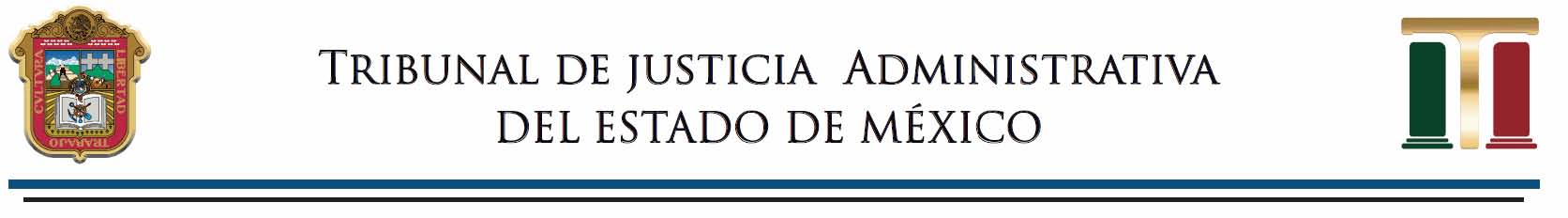 Leyenda de documentación oficial RAZÓN DE CITATORIO CON VECINO: Domicilio cerrado, citatorio con vecino ÓRGANO ______________________________________ JUICIO, RECURSO O PROCEDIMIENTO ____________ En _______________________, Estado de México,  siendo las ____________horas con ___________ minutos del día ____________ del mes___________ del dos mil _________, el Licenciado (NOMBRE DEL ACTUARIO), Actuario adscrito a (SECCIÓN O SALA) Especializada en Materia de Responsabilidades Administrativas del Tribunal de Justicia Administrativa del Estado de México, con 122 y 175 de la Ley de Responsabilidades Administrativa del Estado de México y Municipios; 61, fracciones I, II, III y IV de la Ley Orgánica del Tribunal de Justicia Administrativa del Estado de México; 25, fracción I, 26 y 27  del Código de Procedimientos Administrativos de la citada entidad federativa, este último de aplicación supletoria a la ley de la materia; me constituí legalmente en el domicilio ubicado en __________, inmueble señalado para tal efecto en el juicio en que se actúa y cerciorado de este por así indicarlo la nomenclatura del lugar, predio que cuenta con las siguientes características: ________________; a efecto de notificar de manera personal a _________________________________, el (los) (la) __________________________ (s) de ___________ de ______________ de dos mil _________, dictado (s) (a) en el expediente al rubro citado; procedí a tocar el (la) ___________, sin que alguien atendiera a mis llamados; acto continuo, procedí a constituirme en el inmueble del vecino más cercano  ubicado en  ___________________________________________________________________; cuyas características son: ___________________________________________________________________________________________________________________________; lugar donde procedí a tocar _________ y fui atendido por ________________________________, quien se ________ identificó ___________ _________________________________________________________, el (la) que manifestó ser vecino (a) del (la) buscado (a), a quien le hice saber el motivo de mi visita y procedí a dejar en su poder citatorio para que la persona buscada espere al suscrito Actuario en el domicilio señalado para tal efecto a las ________ horas con ________ minutos, del _______ de ______________ del año ________, asimismo, fijé una copia adicional en la puerta o lugar visible del inmueble del interesado; apercibido (a) que en caso de no encontrarse presente el citado (a) o persona legalmente autorizada o en su caso representante legal, dicha notificación se entenderá con la persona que se encuentre en el momento de la diligencia, en caso de negarse ésta a recibirla, se realizara por instructivo que se fijara en la puerta del domicilio y para el caso de encontrase cerrado con el vecino más cercano y se procederá a fijar una copia adicional en la puerta o lugar visible del domicilio. Lo que asiento para los efectos legales a que haya lugar. Doy fe. ACTUARIO ADSCRITO A LA (SALA O SECCIÓN)  ESPECIALIZADA EN MATERIA DE RESPONSABILIDADES ADMINISTRATIVAS DEL TRIBUNAL DE JUSTICIA ADMINISTRATIVA DEL ESTADO DE MÉXICO (NOMBRE Y FIRMA)